МІНІСТЕРСТВО ОСВІТИ І НАУКИ УКРАЇНИ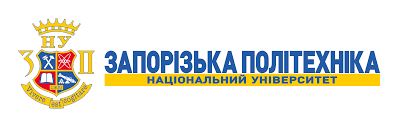 НАЦІОНАЛЬНИЙ УНІВЕРСИТЕТ «ЗАПОРІЗЬКА ПОЛІТЕХНІКА»КАФЕДРА ФІЗИЧНОЇ КУЛЬТУРИ, ОЛІМПІЙСЬКИХ ТА НЕОЛІМПІЙСЬКИХ ВИДІВ СПОРТУІНФОРМАЦІЙНИЙ ЛИСТЗапрошуємо до участі в роботіІІІ Всеукраїнської науково-практичної інтернет-конференції,Спорт та фізичне  виховання у закладах вищої освіти.Сучасність та майбутнє15 березня 2023 рокуНапрямки роботи інтернет-конференції:Нові педагогічні технології навчального процесу в галузі фізичної культури та спорту.Сучасні види оздоровчого фітнесу та рекреації.Нетрадиційні і сучасні системи та методи оздоровлення.Професійне здоров’я і адаптивна фізична культура.Інноваційні технології у фізичному вихованні здобувачів вищої освіти.Особливості роботи зі студентами спеціальної медичної групи.Інклюзивне фізичне виховання  у закладах вищої освіти. Фітнес на захисті фізичного і психічного здоров’я під час війни.Робоча мови конференції: українська, англійська.Форми участі: дистанційна.УЧАСТЬ У ОНЛАЙН-КОНФЕРЕНЦІЇ БЕЗКОШТОВНА!Для участі у інтернет-конференції необхідно до  01.03. 2023 року:заповнити форму участі та надіслати тези доповідей за посиланням: https://forms.gle/Ne3H8oGZzcgi3Jbc6 ;Вимоги до оформлення тез доповідейОбсяг тез: до 2-х сторінок у редакторі WORD ( формат *.doc,  *.docx). Технічні вимоги: шрифт – Times New Roman - 10pt., поля: верхнє – 20мм, нижнє – 25мм, ліве – 20мм, праве – 15мм. Абзац – 10мм. Одинарний міжстроковий інтервал. Орієнтування сторінки книжкове. Word на форматі А5(148-210).За результатами проведення конференції посилання на збірку тез та сертифікати учасників будуть надіслані на електронні адреси.ЗРАЗОК ОФОРМЛЕННЯ ТЕЗ:УДК ..... МЕХАНІЗМ ФОРМУВАННЯ МОТИВАЦІЇ У ФІЗИЧНОМУ ВИХОВАННІСідоров С. В., Петрова В. Л.Сідоров С. В.1, Петрова В. Л.21  к.фіз.вих., доц. НУ «Запорізька політехніка» 2 к.п.н.,  старш. викл.  НУ «Запорізька політехніка»(порожній інтервал)Текст ……………………………………………………..…………..…………….….. ………………………………………………………………………………………..………… (порожній інтервал)СПИСОК ВИКОРИСТАНОЇ ЛІТЕРАТУРИ1. Ярошик М.Я., Мандюк А.Б. Обґрунтування концепції формування культури вільного часу дітей шкільного віку з використанням різних форм рухової активності. Спортивна наука України. 2019. № 2(90) C. 145 – 151.2. Гончар Л., Борисова Ю. Аналіз показників фізичного розвитку дітей старшого дошкільного віку. Слобожанський науково-спортивний вісник, № 2(70). 2019. С. 50 – 54. doi:10.15391/snsv.2019-2.0084. Мандюк А.Б., Линдюк М. Рухова активність у структурі вільного часу школярів зарубіжних країн. Priority directions of science development. Abstracts of the 4th International scientific and practical conference. SPC «Sciconf.com.ua». Lviv, Ukraine. 2020. Pp. 453 – 457.Редколегія залишає за собою право відхиляти подані тези у випадку недотримання вимог, несвоєчасного подання, виявлення порушення норм академічної доброчесності!У зв’язку зі складними умовами в нашій країні, умови проведення онлайн-конференції можуть бути змінені, про що Оргкомітет повідомить додатково!ПРОГРАМНИЙ КОМІТЕТ ОРГКОМІТЕТАтаманюк Світлана Іванівна - д-р пед. наук, доцент, зав. кафедри ФКОНВС НУ «Запорізька політехніка»;Голєва Наталія Павлівна  - старш.викл. кафедри ФКОНВС НУ «Запорізька політехніка»;Кокарева Світлана Миколаївна – канд. фіз. вих., доцент кафедри ФКОНВС НУ «Запорізька політехніка»;Кубатко Аліна Іванівна - канд. пед. наук, доцент кафедри ФКОНВС НУ «Запорізька політехніка».Висоцька Н.І. - начальник ПІВ НУ «Запорізька політехніка»Контактна інформація:Відповідальний секретар Оргкомітету – Голєва Наталія Павлівна: (golevanuzp@gmail.com )тел. (095) 870-15-16Відповідальна за організацію та проведення інтернет-конференції – Атаманюк Світлана Іванівна, 	atamasvetlana@gmail.com  тел. (099) - 984- 39-55ОРГКОМІТЕТ КОНФЕРЕНЦІЇ БАЖАЄ ТВОРЧИХ УСПІХІВ !Грешта В. Л.ректор  НУ «Запорізька політехніка», канд. тех. наук, професорШаломєєв В. А.проректор НУ «Запорізька політехніка з НР, д-р тех. наук, професорПутров С. Юд-р філософ. наук, професор кафедри фізичної реабілітації НПУ ім. М. П. Драгоманова, КиївТодорова В. М.д-р фіз. вих., професор, професор кафедри гімнастики та спортивних єдиноборств ПУ НПУ ім. К. Д. Ушинського, ОдесаВисоцька Н.І. начальник ПІВ НУ «Запорізька політехніка»